01/06 RM 03519Hardware e SoftwareATIVIDADE – PÁGINA: 281) O que é um HARDWARE? Dê 03 exemplos:HARDWARE    é  parte física de um computador. Ex. monitor teclado e mouse2) O que é um SOFTWARE? Dê 02 exemplos:È uma sequencia de instruções escritas para serem interpretadas por um computador Ex Windows Linux 3) Escreva (S) para SOFTWARE e (H) para HARDWARE: (s )                          (s )                   (h )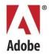 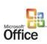 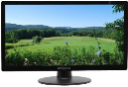 ( s)                           ( h)                  (h )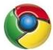 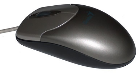 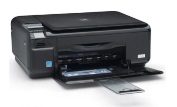 